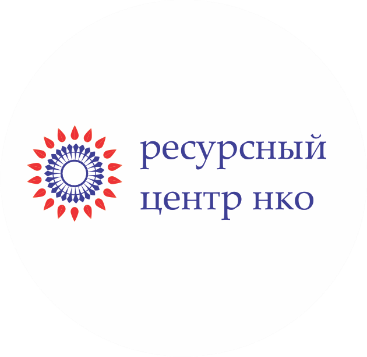 Отчеты НКО. Какую отчетность НКО должны сдавать.Методические материалы, подготовленные Ресурсным центром поддержки НКО Амурской области                                        (составитель Гурьянова Э.В.)г. Благовещенск, 2023 годЦель уставной деятельности некоммерческих организаций не связана с получением прибыли. Дополнительно в НКО может быть выручка и прибыль, которая направляется на уставные цели. Возникает раздельный бухгалтерский учет этих двух направлений, которые необходимо достоверно отражать и предоставлять по ним раздельную отчетность.Не забывайте, что за каждый не сданный в срок отчетштраф составит от 500 до 2 000 рублей, плюс пени и штраф за неоплаченный согласно отчету, налог!Некоммерческим организациям необходимо обеспечить своевременную сдачу отчетности и правильное заполнение представляемых документов. Следует знать, что довольно часто ошибки в отчетах, сдаваемых в различные государственные органы, становятся причиной претензий к НКО, которую могут обвинить в нарушении законодательства, приостановив деятельность. Первый обязательный отчет НКО сдает 15 числа следующего месяца после регистрации в УФНС России.Цель достоверной отчетности:1. Грамотно отразить добровольные взносы и пожертвования, чтобы государственные органы не признали их выручкой и не начислили налоги;2. Сдать более 36 отчетов в УФНС России, СФР, Росстат, Минюст и избежать штрафа;3. Увеличить прозрачность некоммерческой организации и поднять уровень доверия в обществе;4. Подтверждение целевого расходования средств на уставные цели.Отчетность некоммерческих организацийзначительно отличается от коммерческих:НКО сдают другую форму баланса;всегда заполняют в балансе форму 6 "Отчет о целевом использовании средств";дополнительно отчитываются в Минюст;заполняют дополнительные листы декларации УСН или прибыли;всегда попадают в выборку дополнительных отчетов Росстата;иначе отражают льготы по страховым взносам в налоговую и другие.Некоммерческим организациям наряду с другими предприятиями и структурами необходимо подготавливать документацию для сдачи в контролирующие органы в виде отчетности - налоговой, бухгалтерской и статистической. Также НКО отчитываются по страховым взносам и сдают специальные отчеты в Минюст РФ. Чтобы своевременно представить все необходимые документы и избежать проблем с законодательством, субъекты некоммерческой деятельности должны знать, какие отчеты сдают НКО, сроки их сдачи и другие аспекты отчетности, требующие особенного внимания.В 2022 году отчетность сдается с использованием электронно-цифровой подписи через интернет с помощью программ спецоператоров (СБИС++, Контур Экстерн и другие).Приведем список минимальной отчетности нулевой НКО в 2023 году:для ОСНО - список отчетности для НКО на ОСНОдля УСН - список отчетности для НКО на УСНБухгалтерская отчетность НКОБухгалтерская отчетность - это совокупность данных о финансовом положении организации, о ее имущественных сведениях и о результатах ее хозяйственной деятельности за определенный отчетный период.Какую бухгалтерскую отчетность сдают НКОВсе субъекты некоммерческой деятельности обязаны вести бухгалтерский учет НКО и раз в год представлять бухгалтерскую отчетность согласно общим правилам.Отчитываясь перед соответствующим органом, они должны подготовить для сдачи следующую документацию:Бухгалтерский баланс НКО (форма № 1);Отчеты, подтверждающие целевое расходование средств (форма № 6).Каждый документ заполняется и оформляется по установленной форме, при их составлении учитываются особенности и специфика деятельности некоммерческой организации.Некоторые НКО дополнительно сдают отчет о финансовых результатах. Он представляется в следующих случаях:работа некоммерческой организации принесла ей выручку;отчет необходим для оценки финансового состояния НКО.Если не требуется предоставление отчета о финансовых результатах, то поступления от функционирования НКО отражается в документе о целевом использовании полученных средств.Бухгалтерская отчетность НКО сдается на протяжении 90 днейпосле того, как закончится отчетный период.Бухгалтерский баланс НКО отличается от баланса, составляемого коммерческими организациями. Так, раздел «Капиталы и резервы» заменен на «Целевое финансирование». В нем указываются суммы источников образования активов, а также отражаются остатки целевых поступлений. Также в бухгалтерском балансе НКО заменены некоторые другие строки, что обусловлено характером деятельности некоммерческих предприятий.В отчете о целевом расходовании средств указываются затраты на благотворительные цели, на проведение различных мероприятий, на оплату труда и другие расходы, необходимые для функционирования организации. Сумма финансовых поступлений - общая и по конкретным статьям - различные взносы, доход от деятельности, остаток денег на начало и на конец отчетного периода.У отдельных категорий НКО есть право сдавать упрощенную отчетность, как правило, не ведущие предпринимательскую деятельность и не имеющие реализационных оборотов, относящиеся к субъектам малого предпринимательства. Даже если организация решила сократить объем информации и использовать упрощенные формы отчетности с меньшей детализацией показателей, она должна обеспечить соблюдение всех основных требований к ней.Не могут применять упрощенные способы ведения бухгалтерского учета,включая упрощенную бухгалтерскую (финансовую) отчетность организации, которые подлежат обязательному аудиту, признанные иностранными агентами,ЖК и ЖСК, микрофинансовые организации, бюджетные организации,адвокатские коллегии и прочие, перечисленные в пункте 5 статьи 6 Федерального закона от 06.12.2011 № 402-ФЗ "О бухгалтерском учете".Отчет о движении денежных средств в состав бухгалтерской отчетности НКО вправе не включать. Это прямо прописано в пункте 85 Приказа Минфина России от 29.07.1998 № 34н "Об утверждении Положения по ведению бухгалтерского учета и бухгалтерской отчетности в Российской Федерации".Некоторые НКО дополнительно сдают отчет о финансовых результатах. Он представляется в следующих случаях:работа некоммерческой организации принесла ей выручку;отчет необходим для оценки финансового состояния НКО.Если не требуется предоставление отчета о финансовых результатах, то поступления от функционирования НКО отражается в документе о целевом использовании полученных средств.Бухгалтерская отчетность сдается ежегодно!Налоговая отчетность сдается ежеквартально!С 2023 года введен новый вид отчета: Персонифицированные сведения о физических лицах и срок его предоставления в УФНС России по Амурской области ежемесячно до 25 числа месяца, следующего за отчетным.Ежемесячные и ежеквартальные отчеты являются обязательными даже для недействующих (нулевых) некоммерческих организаций.Отчетность НКО в МинюстСубъекты некоммерческой деятельности предоставляют отчетность НКО в Минюст, указав в формах, утвержденных министерством юстиции Российской Федерации, всю необходимую информацию. Сдаваемые отчеты подтверждают, что среди сотрудников НКО нет иностранных лиц, а также организация не имеет зарубежных источников финансирования.Сроки сдачи отчетности НКО в Минюст следующие:Форма № 1 (ОН0001) - информация о руководителях некоммерческой организации, а также о характере и специфике ее деятельности;Форма № 2 (ОН0002) - данные об использованных целевых средствах и имуществе;Форма № 3 (ОН0003) - отражаются все денежные средства и имущества, полученные НКО от международных и зарубежных компаний и предприятий, от иностранцев и лиц без гражданства. Заполнить ее можно, посетив официальный портал министерства юстиции.Все эти отчеты НКО в Минюст имеют следующие сроки предоставления - до 15 апреля года, последующего за отчетным периодом.Некоторые субъекты некоммерческой деятельности не сдают отчетность в Минюст по некоторым формам в следующих случаях:организация не получала средств от зарубежных компаний или иностранных лиц;учредители или сотрудники НКО не являются иностранцами;организация за отчетный период получила поступлений общей суммой не более 3 млн. руб.При этом вместо вышеперечисленных форм обязательно заполняется Заявление о продолжении деятельности, имеющее произвольную форму, и соответствующее требованиям законодательства РФ.Предоставление отчетов в Минюст подтверждает намерение НКО работать в текущем году. При отсутствии верно сданных отчетов, Минюст инициирует принудительную ликвидацию НКО и возникает риск дисквалификации лиц, записанных в ЕГРЮЛ, согласно Федерального закона от 08.08.20101 № 129-ФЗ "О государственной регистрации юридических лиц и индивидуальных предпринимателей"В отличие от мер налоговой инспекции, Минюст редко штрафует некоммерческие организации, а действует в следующем порядке:1. НКО получает на юридический адрес предписание сдать отчетность - следите за юридическим адресом НКО.2. Если за 30 дней НКО не сдала отчетность, инициируется механизм принудительной ликвидации, Минюст принимает соответственное решение.3. Через 10 дней в ЕГРЮЛ появляется запись о предстоящей ликвидации.4. Происходит публикация в вестнике на 3 месяца. НКО должна успеть за этот срок устранить все недостатки. На этом этапе сдать отчетность сложнее, требуется около месяца.5. После публикации вестника за 30 дней НКО вычеркивается из ЕГРЮЛ. На этом этапе сделать уже ничего нельзя.Налоговая отчетность НКОНКО должны сдать отчетность в Межрайонную инспекция ФНС России. Форма отчетности НКО в налоговую службу у разных субъектов может отличаться в зависимости от выбранной системы налогообложения.С января 2023 года почти все сроки сдачи налоговой отчетности изменены на 25-е число с сохранением периодичности сдачи. Также обновлены формы отчетности и утверждены новые отчеты.С 1 января 2023 года изменены сроки уплаты налогов: все налоги надо платить единым налоговым платежом (ЕНП), при подаче декларации налоговые службы самостоятельно распределят поступившие средства в счет исполнения налоговой обязанности. Срок уплаты налоговых платежей определен 28 число месяца, идущего за отчетным.С января 2023 года внесены изменения в формы отчетности!Формы отчетности, которые предоставляют все НКО независимо от системы налогообложения:Новый вид отчетности – Персонифицированные сведения о физических лицах предоставляется ежемесячно до 25 числа месяца, идущего за отчетным.С 2023 года НКО, как и другие организации должны подавать в УФНС России Уведомление об исчисленных суммах налогов, авансовых платежей, страховых взносах. Срок предоставления 25 число месяца, в котором установлен срок уплаты. Уведомление об исчисленных налогах далеко не всегда и не для всех налогов следует представлять ежемесячно — его надо предоставлять в отношении тех налогов, которые в ближайшее время будут уплачены6-НДФЛ (Налог на доходы физических лиц) – ежеквартально, до 25 числа следующего месяца, даже если сотрудников нет. Будьте внимательны с 2023 года форма отчетности изменена.Расчет страховых взносов по сотрудникам – ежеквартально до 25 числа, даже если сотрудников нет.НКО на ОСНОНКО, использующие общую систему налогообложения (ОСН), представляют в Межрайонную инспекцию ФНС России следующую отчетность:1. Декларация по налогу на добавленную стоимость – сдается строго в электронной форме, с применением ЭЦП, до 25-го числа месяца, идущего за отчетным периодом. Сдавать такой отчет необходимо каждый квартал. В случае отсутствия объекта, облагаемого НДС, некоммерческие предприятия сдают отчетность, состоящую из титульной страницы и первого раздела.Будьте внимательны с 01.01.2023 года утверждена новая форма Декларации2. Декларация по налогу на прибыль – НКО занимающийся предпринимательством, является плательщиком налога на прибыль. За каждый отчетный период предоставляется отчетность, которая должна сдаваться на протяжении 28 дней после его окончания квартала. Полный отчет за налоговый период сдается до 28 марта года, следующего за отчетным. Если НКО не осуществляет предпринимательскую деятельность, то она предоставляет в налоговую службу отчет, но не нулевой. Следует расшифровать целевые поступления в ЛИСТЕ 7.Будьте внимательны с 01.01.2023 года утверждена новая форма Декларации3. Отчетность по налогу на имущество – в процессе своей деятельности выплачивают НКО налоги на имущество, имеющееся у них на балансе. Ежеквартально НКО перечисляются авансовые платежи до 28 числа месяца, следующего за отчетным периодом, а расчеты с 2023 года не предоставляются в УФНС России. Налоговые органы самостоятельно исчисляют сумму налога.4. Земельному налогу – если в распоряжении НКО есть земельный участок, то она уплачивает сумму земельного налога авансовыми платежами до 28 числа месяца, следующего за отчетным периодом. Декларация по земельному налогу не предоставляются в УФНС России. Налоговые органы самостоятельно исчисляют сумму налог.5. Отчет по транспортному налогу – суммы транспортного налога НКО оплачивает при наличии на балансе транспортного средства. Декларация по транспортному налогу не предоставляются в УФНС России. Налоговые органы самостоятельно исчисляют сумму налог.НКО на УСННекоммерческие организации, работающие на упрощенном режиме налогообложения, подают в налоговую инспекцию такую отчетностьДекларация по УСН - обязательно заполняется и сдается некоммерческим предприятием, находящимся на упрощенном режиме налогообложения. Сроки отчетности НКО - документация сдается до 25 марта года, наступившего после отчетного периода.Если в НКО не было дохода - заполняется Лист 6 "Целевые поступления".Сроки сдачи отчетности НКО на УСН в 2023 годуНКО на упрощенной системе не являются плательщиками Налога на добавленную стоимость, налога на прибыль и налога на имущество, а также некоторые другие платежи. Но при этом бывают исключения для предприятий, арендующих имущество и в некоторых других случаях, что необходимо уточнять в органах налоговой службы.Сдавая отчетность 2023 году НКО наравне с другими организациями несут полную ответственность перед УФНС России за предоставленные в документах сведения.Применение УСН не освобождает от сдачи ежеквартальных: 6-НДФЛ, РСВ, Расчета по страховым взносам, ежемесячных Персонифицированных сведений о физических лицах, Уведомлений об исчисленных налогах, авансовых платежей, страховых взносов. Все перечисленные отчеты сдаются даже нулевыми НКО.Отчетность за сотрудников НКО – если они есть или их нетОтчетность по взносам и НДФЛ за сотрудников предоставляется в контролирующие органы всеми НКО.Все НКО, выплачивающие вознаграждения за работу физическим лицам, являются налоговыми агентами и обязаны сдавать расчет по форме 6-НДФЛ ежеквартально, расчет по страховым взносам, персонифицированные сведения о физических лицах, форму ЕФС-1 в срок до 25 числа месяца, следующего за отчетным периодом.Если зарплаты нет, отчетность все равно предоставляется, просто нулевая.Льгота по страховым взносам в отчетности.Почти все НКО, зарегистрированные в Минюсте, считаются социальными, применяя УСН, они могут начислять и уплачивать взносы 7,6%. А при достижении ФОТ по сотруднику в 2023 году более 1 917 000 руб. в год страховые взносы не уплачиваются вовсе.Важно корректно отразить применение льготы в отчетности и заранее подготовить документы, в случае проверки по итогу года. Льготная ставка 7,6% – право, а не обязанность. Неуверенные в себе бухгалтера, часто отказываются от ее применения, опасаясь проверки всей организации.Важно заметить, что волонтеры НКО без заработной платы в отчетности по сотрудникам не указываются.Отчетность по страховым взносамВсе некоммерческие организации обязаны своевременно сдать отчетность в Налоговую, СФР. Отчеты НКО в 2023 году по внебюджетным фондам сдаются согласно правилам, общим для предприятий всех видов деятельности.Некоммерческими организациями заполняются следующие документы Отчеты в ИФНС – расчет страховых взносов (РСВ). Предоставляется ежеквартально до 25 числа.Отчеты в СФР – форма ЕФС-1. Она предоставляется по разделам, имеющих свои сроки предоставления. Форма ЕФС -1 состоит из разделов, которые являются аналогами ранее предоставляемых форм, СЗВ-ТД, СЗВ-СТАЖ, 4 ФСС.В связи с объединением ПФР и ФСС, утверждена единая отчетность, части которой нужно будет представлять в Фонд в разные сроки.За 2022 год организациям необходимо представить отчетность по старым формам, действующим в 2022 году, а за 2023 год предоставляется новая квартальная отчетность ЕФС-1.Отчеты в ПФР – отчетность в Пенсионный фонд РФ сдается на бумажных носителях или в электронной форме;СЗВ-М – ежемесячно в ПФР до 15 числа следующего месяца, даже если нет сотрудников. За декабрь 2022 года предоставляем последний раз, с 2023 года форма отменена.СЗВ-СТАЖ – ежегодно до 1 марта, даже если нет сотрудников; с 2023 года форма отменена.Сведения о трудовой деятельности зарегистрированного лица (СЗВ-ТД) предоставляются последний раз за декабрь 2022 года, с 2023 года форма отменена.ЕФС-1 предоставляется ежеквартально до 25 числа месяца, идущего за отчетным периодом.Особое внимание необходимо уделить разделу 1 подраздел 1.1. «Сведения о трудовом стаже» – при приеме на работу/увольнении, приостановлении/возобновлении действия трудового договора – сроки предоставления раздела не позднее рабочего дня, следующего за днем издания приказа (распоряжения), документа или принятия иного решения, который подтверждает оформление/прекращение трудовых отношений, приостановление/возобновления действия трудового договора. Также в разделе отражаются заключенные договора ГПХ. Сроки предоставления данных по ГПХ не позднее рабочего дня, следующего за датой составления договора ГПХ и датой его окончания.Налоговым кодексом не предусмотрено освобождение от исполнения обязанности плательщика страховых взносов по представлению Расчетов в случае неосуществления организацией финансово-хозяйственной деятельности в том или ином отчетном периоде. Представляя Расчеты с нулевыми показателями, плательщик заявляет в налоговый орган об отсутствии в конкретном отчетном периоде выплат и вознаграждений в пользу физических лиц, являющихся объектом обложения страховыми взносами, и, соответственно, об отсутствии сумм страховых взносов, подлежащих уплате за этот же отчетный период.Таким образом, в случае отсутствия у плательщика страховых взносов выплат в пользу физических лиц в течение того или иного расчетного (отчетного) периода плательщик обязан представить в установленный срок в налоговый орган Расчет с нулевыми показателями.Дополнительные отчеты НКО и их срокиКаждая НКО должна была ежегодно представлять в фонд соцстраха документы, необходимые для подтверждения основного вида ее деятельности. В 2023 году по старым формам подаем подтверждение за 2022 год. С 2023 года будут введены новые формы и требования к подтверждению основного вида деятельности организации.Вся документация должна быть подготовлена и сданадо 25 апреля и включать в себя:1. Заявление на подтверждение основного вида деятельности НКО;2. Справку, подтверждающую основной вид деятельности организации;3. Пояснительную записку к бухгалтерскому балансу или ее копию.В Минюст НКО направляют письмо о продолжении деятельности. Оно представляется лично руководителем организации или по доверенности, а также может быть отправлено по почте. Срок подачи письма конкретно не определяется, но его необходимо отправлять каждый год.Кроме того, есть отдельные требования для НКО, являющихся фондами. Они должны каждый год отчитываться в использовании своего имущества и обязательно публиковать отчетность. При этом законодательством не определяются конкретные сроки публикации и ее вид, поэтому раз в год НКО необходимо опубликовать такой отчет в средствах массовой информации или на своем официальном сайте. Также можно напечатать специальную брошюру.Дополнительные отчеты обязаны предоставлять и благотворительные организации. Так, в Министерство юстиции РФ они сдают отчетность о своей деятельности, в которой должна содержаться следующая информация:1. Сведения, касающиеся финансовой и хозяйственной сторон деятельности организации. Они должны подтверждать, что НКО, занимающаяся благотворительностью, соблюдает требования, предусмотренные законодательством в отношении имущества и фондов благотворительных организаций;2. Список персонального состава управляющего органа благотворительной организации;3. Сведения, в которых подробно раскрываются содержание и состав благотворительных программ и мероприятий, составленных и проводимых данной организацией, в том числе перечень программ и их описание;4. Данные о результатах благотворительной деятельности некоммерческой организации, сведения о нарушениях законодательства, выявленных в ходе проверок, и мерах, принятых для их устранения.5. Отчет о деятельности благотворительной организации представляется раз в год в территориальное отделение Минюста РФ в срок до 31 марта года, последующего за отчетным периодом.6. Отдельно выделяют отчетность, сдаваемую некоммерческой организацией, которая выполняет функции «иностранного агента». Такая НКО обязана представить в контролирующие органы следующие отчеты.7. Документы, в которых указываются специфика деятельности НКО и руководящий состав организации. Такой отчет представляется раз в полугодие до 15 числа месяца, идущего после окончания отчетного периода;8. Отчетность о денежных средствах и имуществе, об их целевом назначении и расходе. В том числе указываются денежные средства и имущество, полученные от иностранных организаций и граждан. Такая отчетность сдается каждый квартал до 15 числа месяца, идущего за окончанием отчетного периода;9. Аудиторское заключение, которое составляется по итогам проверки бухгалтерской или финансовой отчетности. Оно подается раз в год до 15 апреля.Перечень отчетностей, сдаваемых некоммерческими организациями, довольно внушительный. Кроме основных отчетов, общих для всех НКО, сдаются дополнительные отчеты, список которых зависит от вида деятельности организации и некоторых других аспектов.Стоит упомянуть обязательный аудит, который должны проходить все фонды с оборотом более 3 млн. руб.Главная задача субъектов некоммерческой деятельности – правильно заполнить и своевременно сдать все требуемые документы. Чтобы избежать ошибок и неточностей, ведущих к нарушению законодательства и административной ответственности, необходимо уточнять перечень отчетности и сроки ее сдачи в территориальных отделениях государственных органов. А также необходимо строго следовать инструкциям к заполнению документации, предлагаемым контролирующими службами.Отчетность НКО в Росстат 2023НКО наряду с другими юридическими лицами должны своевременно предоставлять в Росстат статистические отчеты, с указанием необходимой информации. Сроки и правила сдачи требуемых документов определены законодательством Российской Федерации, а в случае непредставления отчетов предусматривается административная ответственность.В Росстат НКО должны ежегодно сдавать индивидуальный перечень отчетности, узнать который можно на сайте Росстата. Общими для всех некоммерческих организаций, как правило, являются следующие отчеты:1. Форма № 1-НКО – в отчете указывается информация о деятельности некоммерческого предприятия, представить его необходимо до 1 апреля года, последующего за отчетным периодом;2. Форма № 11 (краткая) – в документе указывается информация об имеющихся основных средствах, их количестве и движении. Форму необходимо сдавать каждый год один раз до 1 апреля;3. 1-СОНКО – Сведения о деятельности социально ориентированной некоммерческой организации. Форму необходимо сдавать каждый год один раз до 1 апреля;4. П-4 – Сведения о численности и заработной плате работников.Перечень форм необходимо уточнять в Росстате – сроки представления они могут быть ежемесячными и ежеквартальными. Окончательный перечень документации, включенной в статистическую отчетность НКО, определяется в зависимости от специфики деятельности организации. Предварительно перед сдачей отчетности необходимо уточнить в местных отделениях статистики, какие формы следует сдавать конкретной некоммерческой организации, количество и названия форм могут изменяться каждый год.Есть возможность проверить дополнительные отчеты для вашей организации на сайте статистики по ссылке, указанной ниже:https://websbor.gks.ru/online/infoСО НКО в Росстат сдается форма 1-СОНКО, в которой предоставляется вся необходимая информация о деятельности социально ориентированной НКО. Форму 1-СОНКО необходимо сдать до 1 апреля года, последующего за отчетным периодом.С 01.01.2023 года многие формы статистической отчетности претерпели изменения.Социально ориентированными считаются некоммерческие организации, которые в ходе своей деятельности помогают решить социально значимые проблемы. К СО НКО относятся субъекты, обеспечивающие социальную защиту физических лиц, охрану природы, а также объектов, имеющих культурную или архитектурную ценность, защиту животных. Также такие организации оказывают физическим и юридическим лицам правовую помощь. Они занимаются благотворительностью и деятельностью в различных областях – культурной, научной, образовательной и других.Ресурсный центр поддержки НКО при Общественной палате Амурской областител.:22-16-52 89656711240, e-mail: nko28@mail.ru https://t.me/nko28amurсайт: http://nko28.ru/ОтчетСрокиСрокиСрокиСрокиОтчет1 квартал2 квартал3 квартал4 кварталДекларация УСН25.03.2023Налог на имуществоДекларация не предоставляетсяДекларация не предоставляетсяДекларация не предоставляетсяДекларация не предоставляетсяСЗВ-МСдается только за декабрь 2022 г. до 15.01.2023.С 2023 года отчет отменен.Сдается только за декабрь 2022 г. до 15.01.2023.С 2023 года отчет отменен.Сдается только за декабрь 2022 г. до 15.01.2023.С 2023 года отчет отменен.Сдается только за декабрь 2022 г. до 15.01.2023.С 2023 года отчет отменен.6-НДФЛ25.0425.0725.1025.03.2024Персонифицированные сведения о физических лицах25.02.202325.03.202325.04.202325.05.202325.06.202325.07.202325.08.202325.09.202325.10.202325.11.202325.12.202325.01.20244-ФСС на бумагеСдается только за 2022 г. до 20.01.2023. С 2023 г. отчет отменен.Сдается только за 2022 г. до 20.01.2023. С 2023 г. отчет отменен.Сдается только за 2022 г. до 20.01.2023. С 2023 г. отчет отменен.Сдается только за 2022 г. до 20.01.2023. С 2023 г. отчет отменен.4-ФСС в электронном видеСдается только за 2022 г. до 20.01.2023. С 2023 г. отчет отменен.Сдается только за 2022 г. до 20.01.2023. С 2023 г. отчет отменен.Сдается только за 2022 г. до 20.01.2023. С 2023 г. отчет отменен.Сдается только за 2022 г. до 20.01.2023. С 2023 г. отчет отменен.СЗВ-СтажСдается только за 2022 г. до 20.01.2023. С 2023 г. отчет отменен.Сдается только за 2022 г. до 20.01.2023. С 2023 г. отчет отменен.Сдается только за 2022 г. до 20.01.2023. С 2023 г. отчет отменен.Сдается только за 2022 г. до 20.01.2023. С 2023 г. отчет отменен.Вид отчетности2022 год2023 годСведения о застрахованных лицах (СЗВ-М)Подается в 2023 году только за декабрь 2022 годаОтмененаСведения о страховом стаже застрахованных лиц (СЗВ-СТАЖ) и Сведения по страхователю, передаваемые для ведения индивидуального (персонифицированного) учета (ОДВ-1)Подается в 2023 году только за 2022 год.отмененаРасчет 4-ФСС (на бумаге)Подается в 2023 году только за 2022 годСрок 20.01.2023.отмененаРасчет 4-ФСС (в электронном виде)Подается в 2023 году только за 2022 год.Срок 25.01.2023отмененаПодтверждение основного вида деятельностиПодается в 2023 году за 2022 год.Срок 01.04.2023Утверждена новая формаЕФС-1 (новый отчет)Не предоставлялась25.04.202325.07.202325.10.202325.01.2023СЗВ-ТДПодается в 2023 году только за декабрь 2022 годаОтменена